ПОСТАНОВЛЕНИЕ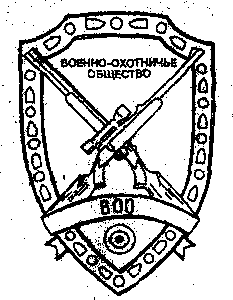 отчетно-перевыборной конференцииЧелябинской региональной организацииВоенно-охотничьего общества  общероссийской спортивной общественной организацииг. Челябинск                                                                                            23 апреля 2016 г.Делегаты отчетно-перевыборной конференции ЧРО ВОО-ОСОО заслушав доклад-информацию о проделанной работе Советом за отчетный период с 15.04.2015 г. по 21.04.2016 г. пришли к выводу, что избранный на внеочередной конференции ЧРО ВОО-ОСОО Совет, руководствуясь Уставом ВОО планомерно и целенаправленно проводил работу по укреплению и развитию организационной структуры ЧРО ВОО-ОСОО. В отчетном периоде на должном уровне провел осенне-зимний период охоты 2015-2016 гг., на охотничьих хозяйствах ЧРО ВОО-ОСОО выполнил необходимый минимум биотехнических и охранных мероприятий, зимний маршрутный учет охотничьих ресурсов.Делегаты уверены, выступления на отчетно-перевыборной конференции убедительно подтверждают, что Совет и его руководство достойно справляется с возложенными на них обязанностями, а также держат на контроле и реагируют на продолжающуюся деструктивную деятельность прежнего руководства организации направленную на возврат власти в нарушение Устава ВОО-ОСОО.Руководствуясь исключительно Уставом ВОО, согласовав свои действия с первичными КВО о целесообразности проведения досрочных выборов руководящих органов ЧРО ВОО-ОСОО Совета и ревизионной комиссии, Совет пошел на беспрецедентный шаг, досрочно, накануне конференции сложив с себя законные, не истекшие полномочия.Конференция считает, что это достойный уважения шаг членов Совета, который позволит после проведения новых, досрочных выборов на конференции в Совет и ревизионную комиссию ЧРО ВОО-ОСОО исключить всевозможную спекуляцию о легитимности выборных органов организации.Конференция постановила:Признать работу Совета ЧРО ВОО-ОСОО за период с 15.04.2015 г. по 21.04.2016 г. – удовлетворительной.В новом отчетном периоде определить главной задачей Совета дальнейшее укрепление и развитие организационной структуры ЧРО ВОО-ОСОО:продолжить работу по реорганизации и совершенствованию структуры организации, ее управляемости и целостности;активизировать работу по приему новых членов ВОО, создать КВО в училище штурманов и других учебных заведениях силовых структур региона, в структурных и воинских подразделениях МО РФ, МВД РФ, МЧС РФ, Росгвардии;продолжить работу по сохранению целостности организации, повышению ее привлекательности и авторитета в регионе, а также авторитета Общества в целом.Совету в своей работе руководствоваться Уставом ВОО-ОСОО, Уставом ЧРО ВОО-ОСОО,  законодательством РФ, Директивой № Д-1 Министра обороны РФ «О мерах по совершенствованию в Вооруженных Силах РФ взаимодействия с Военно-охотничьим обществом – общероссийской спортивной общественной организацией» и Соглашением «О сотрудничестве между ВОО-ОСОО и МО РФ».Завершить работу по оформлению юридического адреса ВОО-ОСОО по Кирова, 92 и аренду.Продолжить работу по регистрации земельных участков и недвижимого имущества на них.Продолжить работу по закреплению водоемов для рыбоводной деятельности.Продолжить работу по возврату Федеркульского охотничьего хозяйства и расположенных на его территории водоемов.Согласовать правоустанавливающие документы по охотхозяйству «Сунукуль» и базе с 
МО РФ.Уделять пристальное внимание материально-технической базе охотничьих хозяйств, ее реконструкции, ремонту и строительству.Активизировать работу по привлечению в качестве партнеров организации юридических и физических лиц, поддерживающие цели ВОО с целью объединения усилий по разработке и реализации совместных программ.Совет и делегаты конференции обращаются ко всем членам ВОО ЧРО-ОСОО глубоко проникнуться целями и задачами нашего единения и направить личную инициативу и активность в конструктивное русло на благо организации и Общества в целом.Подготовлено по поручению конференции Президиумом конференции.Принято за основу: голосовали «за» – 26, «против» - 0, «воздержались» - 0;Постановление с изменениями и дополнениями принять в целом: Голосовали «за» - 26, «против» - 0, «воздержались» - 0;